На 20.03.20Тема 83. Пирамида. Усеченная пирамида. Элементы, развертка, сечения пирамиды.Литература: Геометрия 10-11 класс. Атанасян С. 72-75№№ 239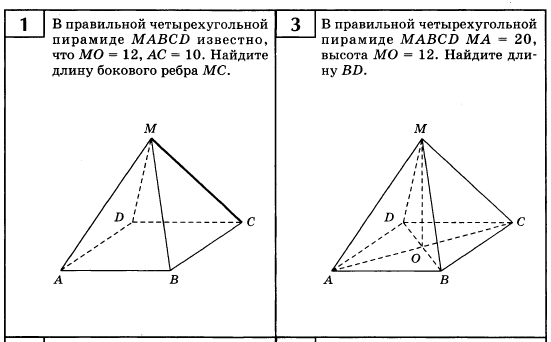 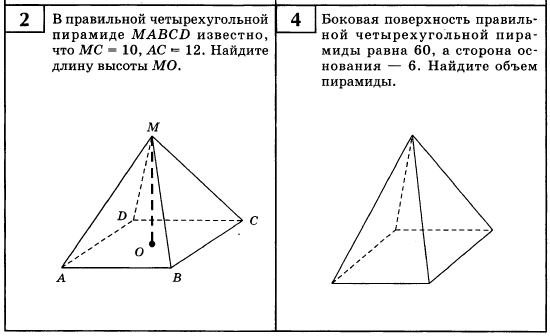 